National Association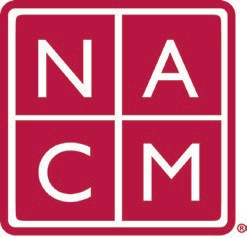 for Court Management	Strengthening Court ProfessionalsWEBSITE COMMITTEESeptember 7, 2022 @ 2:00 p.m. ET / MinutesChair: Roger RandCommittee Page Attendees: Rick Pierce, Joe Calogero, Tom Hathaway, Roger Rand, Dawn Palermo, Mae Swisher, Kelly Steele, Erin Carr, Kenneth Pankey, Jeffrey TsunekawaWelcome and Introductions
Kelly will locate outdated items that need to be hidden or removed. Start under Resources
Not everyone on the subcommittee has access to WordPress, by designGoals for 2022-2023 NACM YearWebsite Setup (Done!)Add/Change Form Created (Done!)New Conference Page
The calendar widget can be unsubscribed and removed. The page will be replaced by a new conference page, likely built by Multnomah team, not Howell
Conferences are important for NACM, and they generate money, so the conference site should look good
Rick wants a consistent design across all pages/posts under conferences
New conference page should be up by November 2, 2022Website Overview (Roger/Angie)Nacmnet.org
Link to website change request form may be added to site footernacmcore.orgCommittee Structure and Work PlanWorking CommitteeRoles and ResponsibilitiesHowell vs Committee
Rebuilding conference page will be a time commitment. Jeffrey wants the web team to handle the design and implementation because we best understand NACM’s purpose and needsDevelopers vs Non-Developers
Non-developers should update content. Developers should work on significant layout, styling, and architecture changes and resolve issues
Mae wants the subcommittee to collaborate and communicate effectively so updates happen efficiently. Use the request form. Video call if neededCommunicationEmailMonthly MeetingsChange Request FormCurrent Change RequestsConference Page HowellRemoval of Calendar Widget
Wait until we have a replacement in final draft mode before removing the widgetFuture MeetingsFuture Meeting dates.October 5, 2022	March 1, 2023November 2, 2022	April 5, 2023December 7, 2022	June 7, 2023January 4, 2023	July TBD at Annual ConferenceFebruary 1, 2023	Thank you for your time and we look forward to working with you this NACM year.Association Services: National Center for State Courts, 300 Newport Avenue, Williamsburg, VA 23185 (757) 259-1841, Fax (757) 259-1520Home Page: http://www.nacmnet.org